    桃園市進出口商業同業公會 函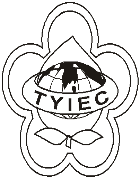          Taoyuan Importers & Exporters Chamber of Commerce桃園市桃園區中正路1249號5樓之4           TEL:886-3-316-4346   886-3-325-3781   FAX:886-3-355-9651ie325@ms19.hinet.net     www.taoyuanproduct.org受 文 者: 夏暉物流有限公司發文日期：中華民國111年1月04日發文字號：桃貿豐字第111003號附    件：主   旨：針對中國輸入「0712.31.90.00-3其他蘑菇屬之乾菇類」，等3項產品採加強抽批查驗，延長至111年3月31日，請查照。說   明：      一、依據衛生福利部食品藥物管理署110年12月30日FDA北字第1102060417號函辦理。      二、以下產品經邊境查驗不符合食品安全衛生管理法第17條。為確保其衛生安全，將延長加強抽批查驗至111年3月31日。(一)中國輸入「0712.31.90.00-3其他蘑菇屬之乾菇類」。(二)中國輸入「0712.39.90.00-5其他乾菇類及乾麥蕈」。(三)日本輸入「0807.19.10.00-2鮮蜜瓜」。      三、按食品安全衛生管理法第7條規定，食品業者應實施自主管理，確保食品衛生安全，發現產品有危害衛生安全之虞時，應即主動停止販賣及辦理回收，並通報地方主管機關。違反者，將依同法第47條處分。  理事長  簡 文 豐